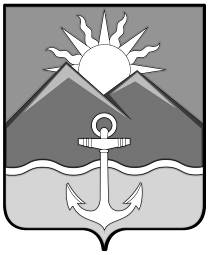 БЮЛЛЕТЕНЬмуниципальных правовых актовХасанского муниципального районаВыпуск № 318 февраля 2022 г.Официальное изданиеп. Славянка Хасанского района Приморского края2022ОглавлениеПОСТАНОВЛЕНИЕ администрации Хасанского муниципального района №42-па от 01.02.2022 г. «О стоимости услуг, предоставляемых согласно гарантированному перечню услуг по погребению на одного умершего (с учетом районного коэффициента)»	4ПОСТАНОВЛЕНИЕ администрации Хасанского муниципального района №53-па от 10.02.2022 г. «О приостановке реализации программ дополнительного образования в муниципальных бюджетных учреждениях дополнительного образования Хасанского муниципального района»	7ПОСТАНОВЛЕНИЕ администрации Хасанского муниципального района №60-па от 16.02.2022 г. «Об утверждении проекта межевания территории земельного участка с кадастровым номером 25:20:360101:2260»	9ПОСТАНОВЛЕНИЕ администрации Хасанского муниципального района №61-па от 16.02.2022 г. «Об утверждении проекта межевания территории земельного участка с кадастровым номером 25:20:050101:3504»	10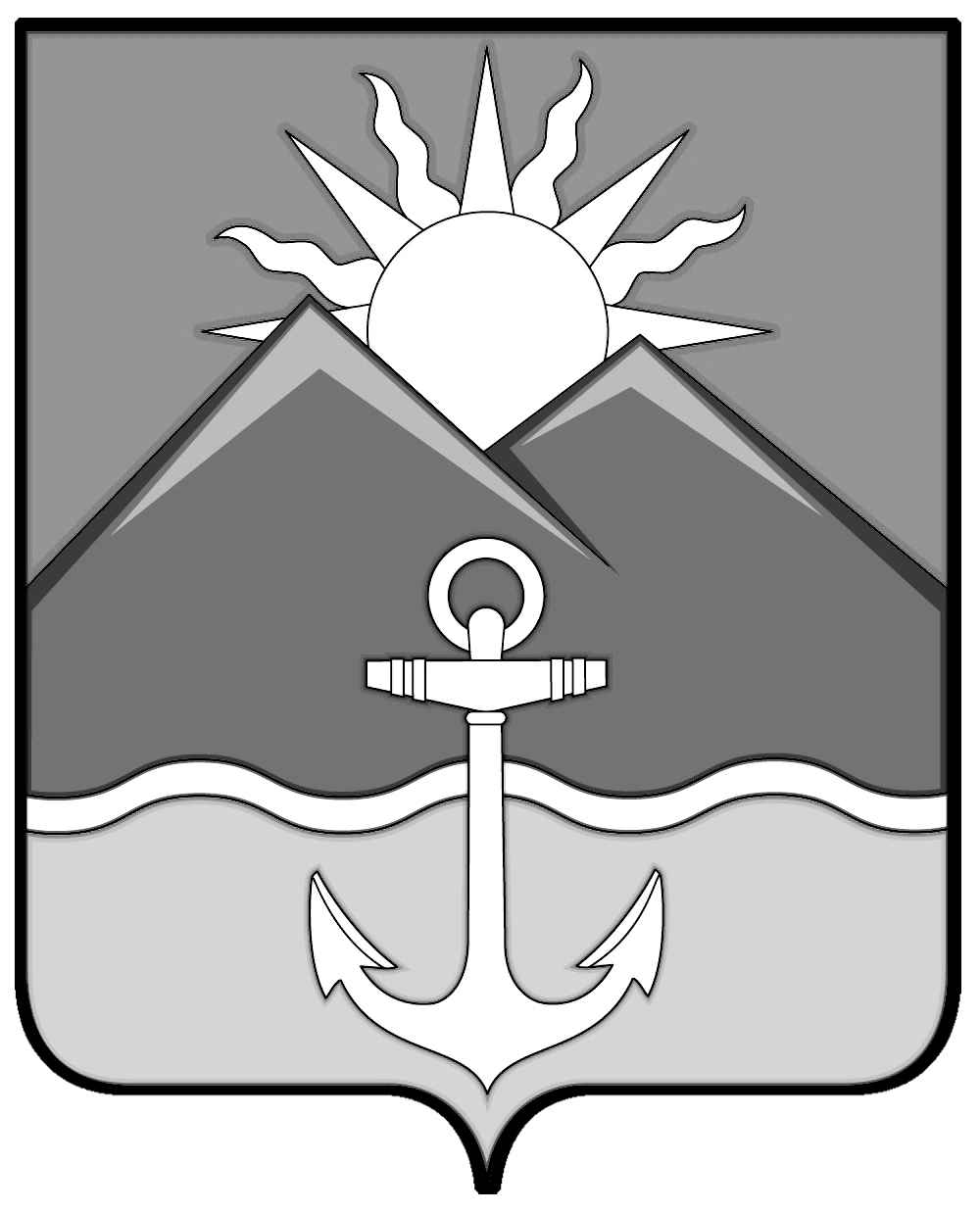 АДМИНИСТРАЦИЯХАСАНСКОГО МУНИЦИПАЛЬНОГО РАЙОНАПОСТАНОВЛЕНИЕпгт Славянка01.02.2022 г.	                                                                                                              № 42-паО стоимости услуг, предоставляемых согласно гарантированному перечню услуг по погребению на одного умершего (с учетом районного коэффициента)В соответствии с  Федеральным законом от 12 января 1996 года № 8-ФЗ «О погребении и похоронном деле», Федеральным законом от 6 октября 2003 года № 131-ФЗ «Об общих принципах организации местного самоуправления в Российской Федерации», Федеральным законом от 19 декабря 2016 года № 444-ФЗ «О внесении изменений в отдельные законодательные акты Российской Федерации в части изменения порядка индексации выплат, пособий и компенсаций, установленных законодательством Российской Федерации, и приостановлении действия части 2 статьи 6 Федерального закона «О дополнительных мерах государственной поддержки семей, имеющих детей», Законом Приморского края от 23 декабря 2005 года № 332-КЗ «О погребении и похоронном деле в Приморском крае», постановлением Правительства РФ от 27 января 2022 года № 57 «Об утверждении коэффициента индексации выплат, пособий и компенсаций в 2022 году», руководствуясь Уставом Хасанского муниципального района, администрация Хасанского муниципального районаПОСТАНОВЛЯЕТ:1. Определить стоимость услуг, предоставляемых согласно гарантированному перечню услуг по погребению на одного умершего (с учетом районного коэффициента) на территориях Барабашского и Безверховского сельских поселений Хасанского муниципального района в размере 9 054,08 (девять тысяч пятьдесят четыре) рублей 08 копеек согласно приложению к настоящему постановлению.2. Согласовать стоимость услуг, предоставляемых согласно гарантированному перечню услуг по погребению на одного умершего (с учетом районного коэффициента) с Министерством труда и социальной политики Приморского края, Государственным Приморским Региональным отделением Фонда социального страхования Российской Федерации и Государственным учреждением - Отделением Пенсионного фонда Российской Федерации по Приморскому краю,3. Признать утратившим силу постановление администрации Хасанского муниципального района от 28 января 2021 года № 31-па «О стоимости услуг, оказываемых на безвозмездной основе в соответствии с гарантированным перечнем услуг по погребению, на территориях сельских поселений, входящих в состав Хасанского муниципального района».4. Опубликовать настоящее постановление в Бюллетене муниципальных правовых актов Хасанского муниципального района и разместить на официальном сайте администрации Хасанского муниципального района в информационно-телекоммуникационной сети «Интернет». 5. Настоящее постановление вступает в силу с 1 февраля 2022 года.6. Контроль исполнения настоящего постановления оставляю за собой.Глава Хасанского                                                                          муниципального района                                                                                            И.В. СтепановПриложениек постановлению администрацииХасанского муниципального районаот  01.02.2022г. № 42-паСОГЛАСОВАНО                                                                 СОГЛАСОВАНО                                                 СОГЛАСОВАНО___________________/Н.Н.Лунь/                       ____________________/Г.С. Томилова/                         ___________________/А.А.Вовченко/Заместитель министра                                            руководитель Филиал № 2 Государственного                        заместитель  управляющего  Государственным  учреждение – Министерства труда                       Приморского Регионального отделения Фонда                      учреждением - Отделение Пенсионного и социальной  политики  Приморского                социального страхования РФ                                                    Фонда Российской Федерации по Приморскому края                                                                                                                                                                                 краю                       М.П                                                                               М.П.                                                                                         М.П.     Стоимость услуг, предоставляемых согласно гарантированному перечню услуг по погребению на одного умершего (с учетом районного коэффициента)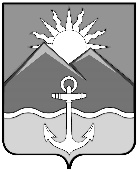 АДМИНИСТРАЦИЯХАСАНСКОГО МУНИЦИПАЛЬНОГО РАЙОНАПОСТАНОВЛЕНИЕпгт Славянка10.02.2022 г.	                                                                                                              №  53-паО приостановке реализации программ дополнительного образования в муниципальных бюджетных учреждениях дополнительного образования Хасанского муниципального районаВ соответствии с решением Оперативного штаба Приморского края от 02 февраля 2022 года, на основании рекомендаций Министерства образования Приморского края № 23/998 от 07 февраля 2022 года, Управления Роспотребнадзора по Приморскому краю                 от 27 января 2022 года № 470 «Предложения по организации и контролю соблюдения режима работы в образовательных организациях», а также от 01 февраля 2022 года № 564                         «О принятии дополнительных мер на территории Приморского края предупреждению распространения «COVID-19», руководствуясь Уставом Хасанского муниципального района, администрация Хасанского муниципального районаПОСТАНОВЛЯЕТ:	1. Временно приостановить реализацию дополнительных образовательных программ в очном формате в смешанных группах в муниципальном бюджетном учреждении дополнительного образования «Центр детского творчества «Вдохновение» Хасанского муниципального района», в муниципальном бюджетном учреждении дополнительного образования «Детский оздоровительно-образовательный (спортивный) центр Хасанского муниципального района», в муниципальном бюджетном образовательном учреждении дополнительного образования детей «Детская школа искусств» пгт Славянка до улучшения эпидемиологической обстановки на территории района.	2. Директорам подведомственных муниципальных учреждений дополнительного образования:	2.1. Довести данное постановление до сведения обучающихся и их родителей (законных представителей), педагогов.	2.2. Обеспечить неукоснительное выполнение санитарно-эпидемиологических правил и нормативов СП 3.1/2.4.3598-20 «Санитарно-эпидемиологические требования к устройству, содержанию и организации работы образовательных организаций и других объектов социальной инфраструктуры для детей и молодежи в условиях распространения новой коронавирусной инфекции (COVID-19)», в том числе по усилению мер дезинфекционного режима.2.3. Запретить проведение любых мероприятий, предполагающих скопление детей (кроме занятий в рамках одного класса, группы в образовательных организациях, индивидуальных занятий).3. Опубликовать настоящее постановление в Бюллетене нормативных правовых актов Хасанского муниципального района и на официальном сайте администрации Хасанского муниципального района в информационно-телекоммуникационной сети «Интернет»: http://prim-hasan.ru.	4. Контроль за исполнением настоящего постановления возложить на заместителя главы администрации Хасанского муниципального района И.В. Старцеву.	5. Настоящее постановление вступает в силу со дня его официального опубликования.Глава Хасанского муниципального района                                                                                           И.В. Степанов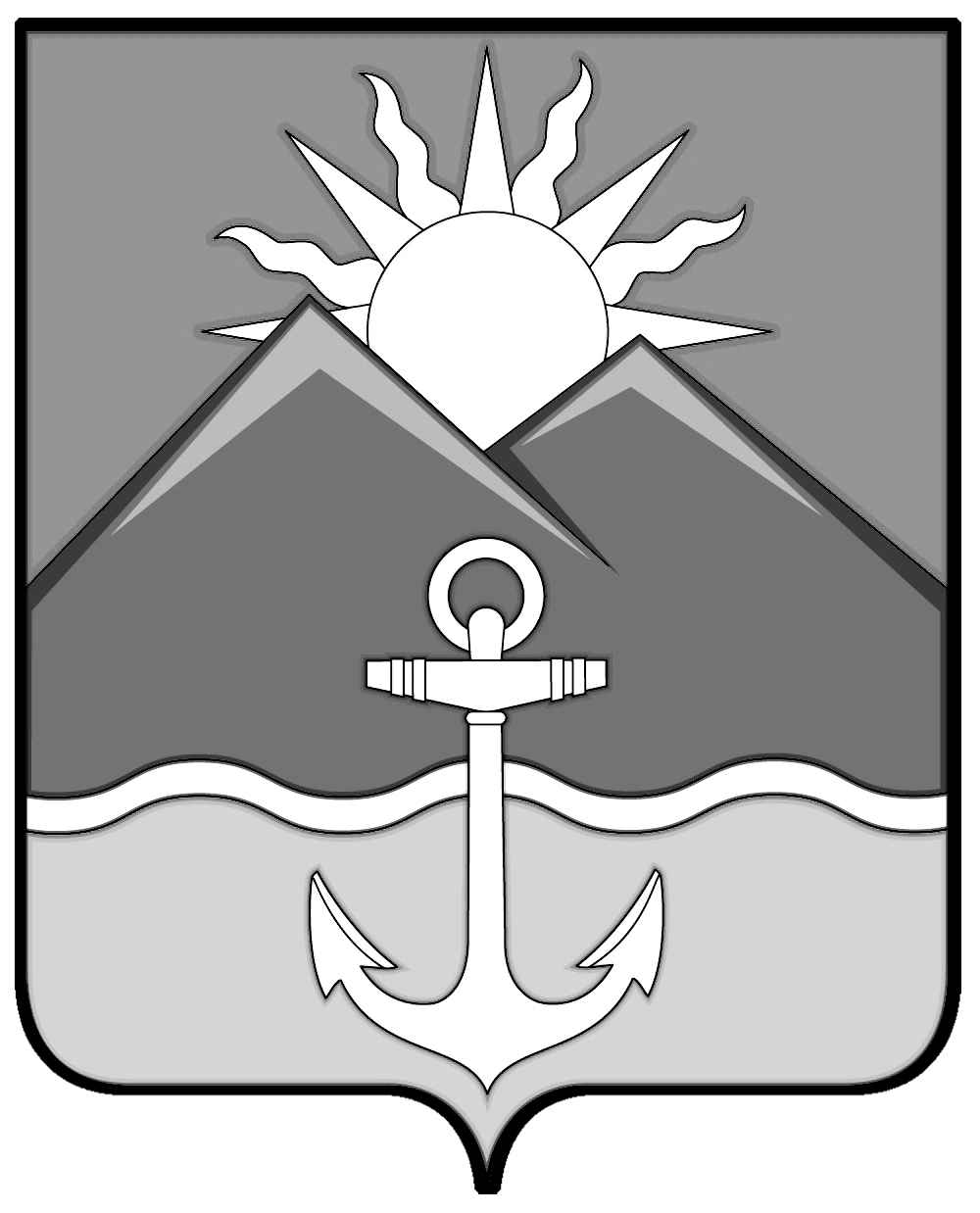 АДМИНИСТРАЦИЯХАСАНСКОГО МУНИЦИПАЛЬНОГО РАЙОНАПОСТАНОВЛЕНИЕпгт Славянка16.02.2022 г.	                                                                                                              № 60-паОб утверждении проекта межевания территории земельного участка с кадастровым номером 25:20:360101:2260В соответствии со статьями 43, 45 и 46 Градостроительного кодекса Российской Федерации, статьёй 15 Федерального закона от 06.10.2003 г. № 131-ФЗ «Об общих принципах организации местного самоуправления в Российской Федерации», статьёй 28 Федерального закона от 13.07.2015 г. № 212-ФЗ « О свободном порте Владивосток», с частью 4 статьи 10, пунктом 13 части 1, частью 20 статьи 32 Федерального закона от 13.07.015 № 218-ФЗ «О государственной регистрации недвижимости», руководствуясь Уставом Хасанского муниципального района, рассмотрев заявление председателя ДТНТ «Художник»  Серова В.А. от 13.01.2022 г. вх. № 143, протоколом № 1 общего собрания членов дачного творческого некоммерческого товарищества «Художник» от  05.01.2022 г., администрация Хасанского муниципального районаПОСТАНОВЛЯЕТ:1. Утвердить проект межевания территории земельного участка с кадастровым номером 25:20:360101:2260 ( прилагается ) в следующем составе:1.1. Текстовая часть проекта межевания.1.2. Проект межевания территории. Графическая часть.2. Управлению градостроительства и земельных отношений администрации Хасанского муниципального района направить утвержденный настоящим постановлением проект межевания территории в Управление Росреестра по Приморскому краю для его внесения в реестр границ ЕГРН.3. Опубликовать настоящее постановление в Бюллетене муниципальных правовых актов Хасанского муниципального района и на официальном сайте в информационно-телекоммуникационной сети «Интернет» администрации Хасанского муниципального района.4. Настоящее постановление вступает в силу со дня его официального опубликования.5. Контроль за исполнением настоящего постановления возложить на заместителя главы администрации Хасанского муниципального района Р.Х. Абжалимова.Глава Хасанскогомуниципального района                                                                                 И.В. СтепановАДМИНИСТРАЦИЯХАСАНСКОГО МУНИЦИПАЛЬНОГО РАЙОНАПОСТАНОВЛЕНИЕпгт СлавянкаПРОЕКТ16.02.2022 г.	                                                                                                              № 61-паОб утверждении проекта межевания территории земельного участка с кадастровым номером 25:20:050101:3504В соответствии со статьями 43, 45 и 46 Градостроительного кодекса Российской Федерации, статьёй 15 Федерального закона от 06.10.2003 г. № 131-ФЗ «Об общих принципах организации местного самоуправления в Российской Федерации», статьёй 28 Федерального закона от 13.07.2015 г. № 212-ФЗ « О свободном порте Владивосток», с частью 4 статьи 10, пунктом 13 части 1, частью 20 статьи 32 Федерального закона от 13.07.015 № 218-ФЗ «О государственной регистрации недвижимости», руководствуясь Уставом Хасанского муниципального района, рассмотрев заявление председателя СНТ «Строитель» Строганова Д.В. от 27.10.2021 г. № 947, протоколом № 13 общего собрания членов Садоводческого некоммерческого товарищества «Строитель» от 24.04.2001 г., администрация Хасанского муниципального районаПОСТАНОВЛЯЕТ:1. Утвердить проект межевания территории земельного участка с кадастровым номером 25:20:050101:3504 ( прилагается ) в следующем составе:1.1. Текстовая часть проекта межевания.1.2. Проект межевания территории. Графическая часть.2. Управлению градостроительства и земельных отношений администрации Хасанского муниципального района направить утвержденный настоящим постановлением проект межевания территории в Управление Росреестра по Приморскому краю для его внесения в реестр границ ЕГРН.3. Опубликовать настоящее постановление в Бюллетене муниципальных правовых актов Хасанского муниципального района и на официальном сайте в информационно-телекоммуникационной сети «Интернет» администрации Хасанского муниципального района.4. Настоящее постановление вступает в силу со дня его официального опубликования.5. Контроль за исполнением настоящего постановления возложить на заместителя главы администрации Хасанского муниципального района Р.Х. Абжалимова.Глава Хасанскогомуниципального района                                                                                 И.В. СтепановБюллетень муниципальных правовых актов
Хасанского муниципального районаВЫПУСК № 318 февраля 2022 г.Официальное издание, учрежденное администрацией 
муниципального образования Хасанский район исключительно 
для издания официальных сообщений и материалов, 
нормативных и иных актов Хасанского муниципального районаГлавный редактор Старцева И.В.Редакционная коллегия:Старцева И.В., Куличенко О.В., Захаренко М.А.Издатель: Администрация Хасанского муниципального района________________________________Адрес редакции692701 п. Славянка Приморского края, ул. Молодежная, 1.Выпуск №3 18 февраля 2022 г. Изготовлено с машинописных листов. 18 февраля 2022 г.Тираж 2 экземпляров.Свободная цена. Правом распространения обладает Хасанская 
межпоселенческая (районная) библиотека.Электронная версия издания размещена на официальном сайте 
Хасанского муниципального района (http://prim-hasan.ru/).№ п/пНаименование услугиНаименование услугиСтоимость (рублей)1.Оформление документов, необходимых для погребенияОформление документов, необходимых для погребения228,472.Предоставление и доставка гроба и других предметов, необходимых для погребенияПредоставление и доставка гроба и других предметов, необходимых для погребения2126,213.Перевозка тела (останков) умершего на кладбище (в крематорий)Перевозка тела (останков) умершего на кладбище (в крематорий)1155,004.Погребение (кремация с последующей выдачей урны с прахом)Погребение (кремация с последующей выдачей урны с прахом)5544,40ИТОГО:9054,08